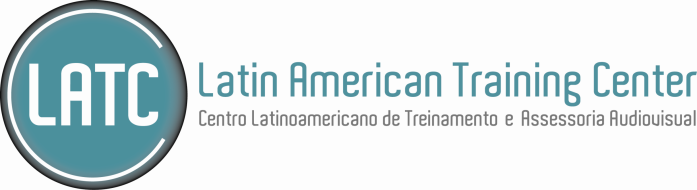 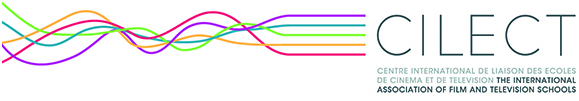 FICHA DE SOLICITAÇÃOPLATAFORMA DE PROJETOS AUDIOVISUAIS CILECT/LATCTÍTULO DO PROJETO:INFORMAÇÕES RESUMIDAS DO PROJETO:NOME DO RESPONSÁVEL:PEQUENA BIOGRAFIA DO RESPONSÁVEL:E-MAIL:SITE:ESCOLA DE CINEMA:OBSERVAÇÃO: ANEXAR IMAGEM PROMOCIONAL EM BOA QUALIDADE E CARTA/OFÍCIO DA ESCOLA OU CÓPIA DO DIPLOMA/CERTIFICADO DE CONCLUSÃO